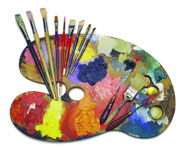 23. august 2019 Nyhedsbrev september 2019.	  1.  Sommer udflugten.Torsdag den 19. september kl. 12 – 18.Museet for Religiøs kunst i Lemvig, værker af Peter Brandes m.fl. Rundvisning er bestilt.Kaffe m/kage/brød kr. 50 - for egen regning.Besøg på Bovbjerg Fyr, hvor eftermiddagskaffen indtages for egen regning.Spisning på Strandtangen kl. 1830 – for deltagernes egen regning.Bindende tilmelding og betaling for gæster til Hanne senest den 5. september 2019 på tlf./mail.Afgang fra Børnenes Paradis kl. 12 – forventet hjemkomst kl. 18. Gæster: kr. 250,-.  Vore venner fra SpøttrupCirklen er inviteret til årets udflugt. Alle opfordres til at tage gæster med. Maleraftener 2019 på AOF, Hjalmar Kjems Allé 4, 7800 Skive.              Der er planlagt og pt. godkendt flg. datoer i efteråret:              26. september – Lilli åbner og sørger for indlæg              24. oktober – Hanne åbner og sørger for indlæg              21. november - Preben åbner og sørger for indlæg.Husk! Du kan stadig male ved at hente nøglen i Nøgleboksen og betale kr. 30,- pr. person der    deltager. Dette kan du gøre ved at betale på kontoret i åbningstiden eller i en kuvert som du    finder i skabet. Kuverten smider du i brevsprækken ved kontoret, når det er lukket.        4.  Udstillimger:                Der planlægges på en salgsudstilling under Skive by Night i perioden ?. Lokale: Selchaus Gård,                Udstillingen tænkes løbe over fredag-lørdag med en auktion fredag aften.              Kulturelt samråd ansøges om midler til lokale og til annoncering. Derud over annonceres på               hjemmeside samt på Facebook via de enkeltes medlemmers deling. Preben forestår annoncering.              Publikum skal kunne gøre en rigtig god handel, dvs. at medlemmerne får mulighed for at ”sælge               ud” fra lageret til reducerede priser. Tanken er, at man har et antal staffelier med billeder og så               ellers en stak til at ”bladre” i. Man sætter et billede til auktion med en mindste pris, så auktionarius               har noget at gå efter. Nærmere detaljer på næste møde, herunder en titel til eventen.              I støbeskeen: ”Kunst for Alle” 2020 i perioden 24-26. januar.              Udstilling på Bovbjerg Fyr medio 2020.              På sigt (2-3 år) Hanstholm Fyr.              De enkelte medlemmer opfordres til at forsøge sig med udstillinger på såvel Resen som Skive               Sognegårde, Skive Bibliotek, Skive Kaserne samt banker og virksomheder.    5.  ”Kør selv” tur til Galleri 2132 i Jebjerg.             Efterårets tur: torsdag den 7. november 2019.Den 7. november er det planlagt, at vi besøger Galleri 2132 i Jebjerg ved Henrik Scheel Andersen. Der planlægges på et traktement med kaffe og kageI støbeskeen: en Kør selv tur til Struer området, nærmere betegnet til LOPE ved Lone Pedersen, keramik og Strejf fra Verden ved Jette Brøndum Pedersen, med kunsthåndværk, brugskunst, tøj, smykker og meget mere.Husk at kigge ind på hjemmesiden www.kunstnergruppen-fokus.dk – her finder du sidste nyt.Hvis du søger efter siden, så start med Kunstnergruppen – så kommer der et antal muligheder og du kan så vælge vores side. God fornøjelse og vel mødt til de kommende aktiviteter.Preben SlohtSekretærTlf.: +45 2395 2370Mail: preben.sloht@gmail.com